United StatesUnited StatesUnited StatesUnited StatesSeptember 2026September 2026September 2026September 2026MondayTuesdayWednesdayThursdayFridaySaturdaySunday12345678910111213Labor Day1415161718192021222324252627282930NOTES: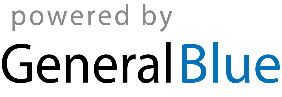 